АДМИНИСТРАЦИЯ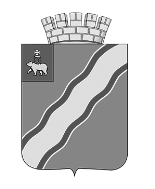 КРАСНОКАМСКОГО ГОРОДСКОГО ОКРУГАПОСТАНОВЛЕНИЕ22.03.2023                                                                                            № 159-п                                                              .Об утверждении Порядка финансового обеспечения осуществления переданных государственных полномочий по образованию комиссии по делам несовершеннолетних и защите их прав и организации их деятельности за счет средств бюджета Краснокамского городского округаВ соответствии со статьей 6 Закона Пермского края от 19 декабря 2006 г. № 44-КЗ «О наделении органов местного самоуправления муниципальных районов, городских округов и муниципальных округов государственными полномочиями по образованию комиссий по делам несовершеннолетних и защите их прав и организации их деятельности», Постановления Правительства Российской Федерации от 06 ноября 2013 г. № 995 «Об утверждении примерного положения о комиссиях по делам несовершеннолетних и защите их прав», постановлением администрации Краснокамского городского округа от 20 мая 2022 г. № 413-п «Об утверждении Положения об отделе по обеспечению деятельности комиссии по делам несовершеннолетних и защите их прав администрации Краснокамского городского округа» администрация Краснокамского городского округаПОСТАНОВЛЯЕТ:1. Утвердить прилагаемый Порядок финансового обеспечения  осуществления переданных государственных полномочий по образованию комиссии по делам несовершеннолетних и защите их прав и организации их деятельности за счет средств бюджета Краснокамского городского округа.2. Настоящее постановление подлежит опубликованию в специальном выпуске «Официальные материалы органов местного самоуправления Краснокамского городского округа» газеты «Краснокамская звезда» и на официальном сайте Краснокамского городского округа http://krasnokamsk.ru/.3. Контроль за исполнением постановления возложить на заместителя главы Краснокамского городского округа по социальному развитию И.Г. Мансурову.Глава городского округа – глава администрацииКраснокамского городского округа						       И.Я. БыкаризКуляпина В.В.44714 УТВЕРЖДЕНпостановлением администрацииКраснокамского городского округаот 22.03.2023 № 159-пПорядокфинансового обеспечения осуществления переданных государственных полномочий по образованию комиссии по делам несовершеннолетних и защите их прав и организации их деятельности за счет средств бюджета Краснокамского городского округа1. Порядок финансового обеспечения осуществления переданных государственных полномочий по образованию комиссии по делам несовершеннолетних и защите их прав и организации их деятельности за счет средств бюджета Краснокамского городского округа (далее Порядок) устанавливает правила определения объема финансового обеспечения деятельности комиссии по делам несовершеннолетних и защите их прав администрации Краснокамского городского округа (далее КДН) за счет средств бюджета Краснокамского городского округа.2. Главным распорядителем, до которого в соответствии с бюджетным законодательством Российской Федерации как получателю бюджетных средств доведены в установленном порядке лимиты бюджетных обязательств на обеспечение деятельности КДН на соответствующий финансовый год и плановый период, является администрация Краснокамского городского округа.3.Финансовое обеспечение деятельности КДН осуществляется за счет средств бюджета Пермского края в пределах средств субвенции, поступившей в бюджет Краснокамского городского округа, а также средств бюджета Краснокамского городского округа в пределах бюджетных ассигнований, утвержденных решением Думы Краснокамского городского округа о бюджете Краснокамского городского округа на соответствующий финансовый год и плановый период и лимитов бюджетных обязательств, утвержденных главному распорядителю бюджетных средств на соответствующие цели.4. Предельный размер объема финансового обеспечения деятельности КДН за счет средств бюджета Краснокамского городского округа определяется по формуле:КДН =  – , где – бюджетные ассигнования на денежное содержание муниципальных служащих отдела по обеспечению деятельности КДН, исчисленный в соответствии с Методикой планирования бюджетных ассигнований Краснокамского городского округа, утвержденной приказом Финансового управления администрации Краснокамского городского округа; – годовой фонд оплаты труда специалистов КДН, исчисленный в соответствии с Методикой расчета объема субвенций, необходимых органам местного самоуправления на выполнение государственных полномочий по образованию комиссий по делам несовершеннолетних и защите их прав и организации их деятельности, утвержденной Законом Пермского края от 19.12.2006 № 44-КЗ «О наделении органов местного самоуправления муниципальных районов, городских округов и муниципальных округов государственными полномочиями по образованию комиссий по делам несовершеннолетних и защите их прав и организации их деятельности».5. Средства бюджета Краснокамского городского округа направляются на:- расходы на оплату труда муниципальных служащих отдела по обеспечению деятельности КДН;- начисления на выплаты по оплате труда.